ENTRÉE : LE SEIGNEUR MONTE AU CIELR/ Le Seigneur monte au ciel au milieu des chants de joie,    Il nous prépare une place auprès de lui, alléluia ! Fils du Dieu vivant qu’il est grand ton nom,Dans la terre entière ton amour éclateEt ta majesté nous est révélée en ce jour de joie !Seigneur de l’univers ! R/Fils du Dieu vivant ouvre notre cœurPour mieux accueillir ta grâce et ta lumièreFais grandir la foi de tous les croyants !Source d’espérance Jésus Christ Sauveur ! R/Dieu de l’univers qu’il est grand ton nom !Nous te rendons grâce par ton fils unique !Dans le Saint Esprit qui nous donne vie !Nous te rendons grâce pour l’éternité! R/SEIGNEUR JÉSUS, TU ES VIVANTR/ Seigneur Jésus, tu es vivant ! En toi la joie éternelle !Tu es vivant Seigneur, Alléluia !
Aujourd’hui comme hier, demain et toujours, Alléluia ! R/6. Nous te verrons un jour, Alléluia !
Tu reviendras chez nous, toujours notre joie, Alléluia ! R/7. Louange à toi ô Christ, Alléluia !
Louange au Dieu vivant, louange à l’Esprit, Alléluia ! R/1ère LECTURE : Livre des Actes des Apôtres  (1, 1-11) « Tandis que les Apôtres le regardaient, il s’éleva ».PSAUME 46 : Terre entière, acclame Dieu, chante le Seigneur !Tous les peuples, battez des mains,acclamez Dieu par vos cris de joie !Car le Seigneur est le Très-Haut, le redoutable,le grand roi sur toute la terre.  R/Dieu s’élève parmi les ovations,le Seigneur, aux éclats du cor.Sonnez pour notre Dieu, sonnez,sonnez pour notre roi, sonnez ! R/Car Dieu est le roi de la terre :que vos musiques l’annoncent !Il règne, Dieu, sur les païens,Dieu est assis sur son trône sacré. R/2ème LECTURE : Lettre aux Hébreux (9, 24-28 ; 10, 19-23)« Le Christ est entré dans le ciel lui-même ».ACCLAMATION DE L’ÉVANGILE : Alléluia. Alléluia. Alléluia. De toutes les nations, faites des disciples, dit le Seigneur. Moi, je suis avec vous tous les jours jusqu’à la fin du monde. Alléluia. Alléluia. Alléluia.Évangile de Jésus Christ selon saint Luc (24, 46-53)« “Et moi, je vais envoyer sur vous ce que mon Père a promis. Quant à vous, demeurez dans la ville jusqu’à ce que vous soyez revêtus d’une puissance venue d’en haut ”. Puis Jésus les emmena au dehors, jusque vers Béthanie ; et, levant les mains, il les bénit. Or, tandis qu’il les bénissait, il se sépara d’eux et il était emporté au ciel. Ils se prosternèrent devant lui, puis ils retournèrent à Jérusalem, en grande joie. Et ils étaient sans cesse dans le Temple à bénir Dieu ».PRIÈRE UNIVERSELLER/ Entends nos prières, entends nos voix. Entends nos prières, monter vers toi.COMMUNION : DANS LE CREUX DE NOS MAINS 1. Dans le creux de nos mains où repose le pain ton corps nous est donné, Jésus ressuscité. Ton corps nous est donné, pain vivant partagé.R/Reste avec nous, Seigneur, quand vient le soir. Reste avec nous, Seigneur : il se fait tard.2. Au repas de l’amour tu nous as invités ; nous t’avons reconnu, Jésus ressuscité. Nous t’avons reconnu, Dieu présent, Dieu caché. R/4. Notre amour est brûlant, ton amour est présent; ainsi que tu l’as dit, Jésus ressuscité. Ainsi que tu l’as dit, tu nous donnes ta paix. R/6. Pour ton corps crucifié, pour ton sang répandu, pour le don de ta vie, Jésus ressuscité. Pour le don de ta vie, nous voulons te chanter. R/7. Si un jour en nos vies nous semblons t’oublier, redonne-nous le goût Jésus ressuscité. Redonne-nous le goût de ton pain partagé. R/SORTIE : ALLEZ PAR TOUTE LA TERRER/ Allez par toute la terre annoncer l’Évangile aux nations !
Allez par toute la terre, Alléluia !Chantez au Seigneur un chant nouveau,Chantez au Seigneur, terre entière,Chantez au Seigneur et bénissez son nom ! R/ *Joyeuse et sainte solennité de l’Ascension*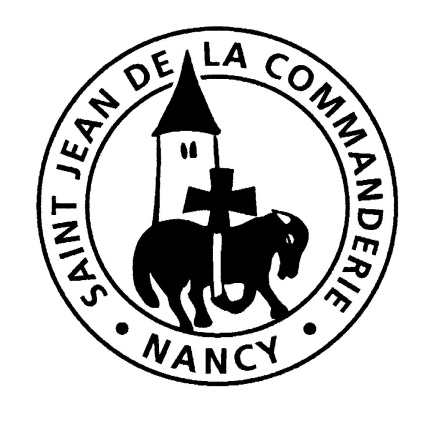 30 mai 2019Solennité de l’Ascension du Seigneur « C »Église saint Léon